U7 – U14 Divisions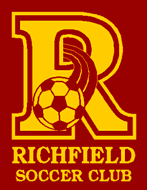 23 / 24 Frequently Asked QuestionsWhat level will my child play?-Based on their birthday, they are placed at the following level: U7 means under the age of 7 as of August 1, 2023U8 means under the age of 8 as of August 1, 2023 U9 means under the age of 9 as of August 1, 2023 U10 means under the age of 10 as of August 1, 2023U12 means under the age of 12 as of August 1, 2023U14 means under the age of 14 as of August 1, 2023 (exception: players who are 14 but starting 8th grade are allowed)What equipment is needed and are uniforms worn?-Jerseys and socks will be provided for new players. Established players will use existing jerseys for a total of two years.-Plain black shorts (90% black) are required.-Pants can only be worn if it is below 50°F outside. If pants are worn, they must be 90% black or worn under black shorts.-Each player will need shin guards and soccer shoes/cleats (no shoes with a single toe cleat, no metal cleats)-Each player will also need a soccer ball for practice:U7 & U8 use a size 3 soccer ball; U9, U10 & U12 use a size 4 soccer ball; U14 use a size 5 soccer ball.How are the teams structured?-U7 & U8 play in a 4v4 format with no goalie.-U9 & U10 play in a 7v7 format.-U12 plays in a 9v9 format.-U14 plays in an 11v11 format.When/where do they practice and play?-Practice days and times are determined by the coach but are generally 1 or 2 times a week and 1 to 1-1/2 hours in length with a maximum of 3 hours per week. Each team is required to hold one practice session per week.-Practices start 3-4 weeks prior to the 1st game pending the weather-8 games are played in Fall during September and October. 7 games in Spring during April and May.-Possible away locations are Erin, Hartford, Slinger, Hustisford, Jackson, West Bend, Kewaskum, JuneauHome Games and Practices are held at Richfield Heritage ParkHow will I be notified of what team my child is on?-A coach will contact you in August regarding the practice schedule.-Parents have the option to either request a specific coach or ask their child to be placed with another child that they know. Otherwise, teams are randomly selected. We do not guarantee that all requests will be honored.-Coaches and Assistant Coaches typically have their children placed on their team.-Siblings can ask to play on the same team if at the same level or playing up.-No playing down a level, playing up a level is allowed.How much does it cost?Registration fees are set at:-1st child is $110-2nd child is $100-Each additional child is $95 per child.- A $15 Per Child Late Fee will be assessed if registration occurs after the open registration period.-Registration fees are non-refundable.-Fees for this season cover:8 weeks in Fall7 weeks in SpringNew Jerseys and Socks (every other year)Includes a fee paid to the Village of Richfield for field maintenance.Who should I contact if I have any questions?-Registration Director – registration@richfieldsoccerclub.comHow can I help?Coaches and Assistant Coaches are always needed to keep the club running. The only way we can create teams is if we have enough coaches for the kids! We offer training for people new to soccer or new to coaching. The club requires the parents of every player to volunteer in some way. Refer to the website for open positions or talk to your coach for more information.There are many other volunteer opportunities besides Coaching!-In previous years, Richfield held an annual KMSL Tournament held on the first Saturday in June to supplement the club’s low registration cost. The last tournament had only 58% Richfield Volunteer Participation. We may or may not have the tournament moving forward based on low volunteer participation. This will increase the fees for future years. If the tournament occurs, all parents will be required to Volunteer including planning, preparation, gameday volunteering, and final cleanup. No Tournament was held in 2022 due to lack of Volunteers.